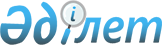 О бюджете сельского округа Байкенже на 2022-2024 годы
					
			С истёкшим сроком
			
			
		
					Решение Жанакорганского районного маслихата Кызылординской области от 30 декабря 2021 года № 164. Прекращено действие в связи с истечением срока
      В соответствии с пунктом 2 статьи 9-1 кодекса Республики Казахстан "Бюджетный кодекса Республики Казахстан" и статьи 6 Закона Республики Казахстан "О местном государственном управлении и самоуправлении в Республике Казахстан" Жанакорганский районный маслихат РЕШИЛ:
      1. Утвердить бюджет сельского округа Байкенже на 2022 - 2024 годы согласно приложениям 1, 2 и 3 соответственно, в том числе на 2021 год в следующем объеме:
      1) доходы – 82 330 тысяч тенге, в том числе:
      налоговые поступления – 6 286 тысяч тенге;
      неналоговые поступления – 0;
      поступления от продаж основного капитала – 0;
      поступления трансфертов – 76 044 тысяч тенге;
      2) затраты – 84 217,8 тысяч тенге;
      3) чистое бюджетное кредитование – 0:
      бюджетные кредиты – 0;
      погашение бюджетных кредитов – 0;
      4) сальдо по операциям с финансовыми активами – 0:
      приобретение финансовых активов – 0;
      поступления от продаж финансовых активов государства – 0;
      5) дефицит (профицит) бюджета – -1,4 тысяч тенге;
      6) финансирование дефицита (использование профицита) бюджета – 1,4 тысяч тенге;
      используемые остатки бюджетных средств – 1887,8 тысяч тенге.
      Сноска. Пункт 1 - в редакции решения Жанакорганского районного маслихата Кызылординской области от 28.11.2022 № 298 (вводится в действие с 01.01.2022).


      2. Объем субвенций за 2022 год, передаваемый из районного бюджета в бюджет сельского округа 38 579 тысяч тенге.
      3. Настоящее решение вводится в действие с 1 января 2022 года и подлежит официальному опубликованию. Бюджет сельского округа Байкенже на 2022 год
      Сноска. Приложение 1 - в редакции решения Жанакорганского районного маслихата Кызылординской области от 28.11.2022 № 298 (вводится в действие с 01.01.2022). Бюджет сельского округа Байкенже на 2023 год Бюджет сельского округа Байкенже на 2024 год
					© 2012. РГП на ПХВ «Институт законодательства и правовой информации Республики Казахстан» Министерства юстиции Республики Казахстан
				
      Секретарь Жанакорганского районного маслихата 

Г.Сопбеков
приложение 1 к решению
Жанакорганского районного маслихата
от 30 декабря 2021 года № 164
Категория
Категория
Категория
Категория
Сумма, тысяч тенге
Класс
Класс
Класс
Сумма, тысяч тенге
Подкласс
Подкласс
Сумма, тысяч тенге
Специфика
Сумма, тысяч тенге
1. Доходы
82 330
1
Налоговые поступления
6 286
04
Hалоги на собственность
6 286
1
Hалоги на имущество
13
3
Земельный налог
103
4
Hалог на транспортные средства
6 170
4
Поступления трансфертов 
76 044
02
Трансферты из вышестоящих органов государственного управления
76 044
3
Трансферты из бюджетов городов районного значения, сел, поселков, сельских округов
76 044
Функциональная группа
Функциональная группа
Функциональная группа
Сумма, тысяч тенге
Администраторы бюджетных программ 
Администраторы бюджетных программ 
Администраторы бюджетных программ 
Сумма, тысяч тенге
Программа 
Программа 
Наименование
II. Расходы
84 217,8
01
Государственные услуги общего характера
35 538,4
Представительные, исполнительные и другие органы, выполняющие общие функции государственного управления
35 538,4
124
Аппарат акима города районного значения, села, поселка, сельского округа
35 538,4
001
Услуги по обеспечению деятельности акима города районного значения, села, поселка, сельского округа
35 538,4
06
Социальная помощь и социальное обеспечение
3 514
Социальная помощь
3 514
124
Аппарат акима города районного значения, села, поселка, сельского округа
3 514
003
Оказание социальной помощи нуждающимся гражданам на дому
3 514
07
Жилищно-коммунальное хозяйство
23 501
Благоустройство населенных пунктов
23 501
124
Аппарат акима города районного значения, села, поселка, сельского округа
23 501
008
Освещение улиц населенных пунктов
8 864
009
Обеспечение санитарии населенных пунктов
200
011
Благоустройство и озеленение населенных пунктов
14 437
08
Культура, спорт, туризм и информационное пространство
20 127
Деятельность в области культуры
19 864
124
Аппарат акима города районного значения, села, поселка, сельского округа
19 864
006
Поддержка культурно-досуговой работы на местном уровне
19 864
Спорт
263
124
Аппарат акима города районного значения, села, поселка, сельского округа
263
028
Проведение физкультурно-оздоровительных и спортивных мероприятий на местном уровне
263
13
Прочие
1 536
Прочие
1 536
124
Аппарат акима города районного значения, села, поселка, сельского округа
1 536
040
Реализация мероприятий для решения вопросов обустройства населенных пунктов в реализацию мер по содействию экономическому развитию регионов в рамках Государственной программы развития регионов до 2025 года
1 536
15
Трансферты
1,4
Трансферты
1,4
124
Аппарат акима города районного значения, села, поселка, сельского округа
1,4
044
Возврат сумм неиспольхованных (недоиспользованных) целевых трансфертов, выделенных из Республиканского бюджета за счет целевого трансферта из Национального фонда Республики Казахстан
0,1
048
Возврат неиспользованных (недоиспользованных) целевых трансфертов
1,3
3.Чистое бюджетное кредитование
0
4. Сальдо по операциям с финансовыми активами
0
5. Дефицит (профицит) бюджета
-1887,8
6. Финансирование дефицита (использование профицита) бюджета
1887,8
8
Используемые остатки бюджетных средств
1887,8
Остатки средств бюджета
1887,8
1
Свободные остатки бюджетных средств
1887,8приложение 2 к решениюЖанакорганского районного маслихатаот 30 декабря 2021 года № 164
Категория
Категория
Категория
Категория
Категория
Сумма, тысяч тенге
Класс
Класс
Класс
Класс
Сумма, тысяч тенге
Подкласс
Подкласс
Подкласс
Сумма, тысяч тенге
Специфика
Специфика
Сумма, тысяч тенге
1. Доходы
1. Доходы
65 539
1
Налоговые поступления
Налоговые поступления
6 600
04
Hалоги на собственность
Hалоги на собственность
6 600
1
Hалоги на имущество
Hалоги на имущество
14
3
Земельный налог
Земельный налог
108
4
Hалог на транспортные средства
Hалог на транспортные средства
6 478
4
Поступления трансфертов 
Поступления трансфертов 
49 939
02
Трансферты из вышестоящих органов государственного управления
Трансферты из вышестоящих органов государственного управления
49 939
3
Трансферты из бюджетов городов районного значения, сел, поселков, сельских округов
Трансферты из бюджетов городов районного значения, сел, поселков, сельских округов
49 939
Функциональная группа
Функциональная группа
Функциональная группа
Функциональная группа
Сумма, тысяч тенге
Функциональная подгруппа 
Функциональная подгруппа 
Функциональная подгруппа 
Функциональная подгруппа 
Сумма, тысяч тенге
Администраторы бюджетных программ 
Администраторы бюджетных программ 
Администраторы бюджетных программ 
Сумма, тысяч тенге
Программа 
Программа 
Сумма, тысяч тенге
Наименование
Сумма, тысяч тенге
II. Расходы
56 539
01
Государственные услуги общего характера
34 150
1
Представительные, исполнительные и другие органы, выполняющие общие функции государственного управления
34 150
124
Аппарат акима города районного значения, села, поселка, сельского округа
34 150
001
Услуги по обеспечению деятельности акима города районного значения, села, поселка, сельского округа
34 150
06
Социальная помощь и социальное обеспечение
1 634
2
Социальная помощь
1 634
124
Аппарат акима города районного значения, села, поселка, сельского округа
1 634
003
Оказание социальной помощи нуждающимся гражданам на дому
1 634
07
Жилищно-коммунальное хозяйство
5 438
3
Благоустройство населенных пунктов
5 438
124
Аппарат акима города районного значения, села, поселка, сельского округа
5 438
008
Освещение улиц населенных пунктов
1 132
009
Обеспечение санитарии населенных пунктов
200
011
Благоустройство и озеленение населенных пунктов
4 106
08
Культура, спорт, туризм и информационное пространство
13 781
1
Деятельность в области культуры
13 518
124
Аппарат акима города районного значения, села, поселка, сельского округа
13 518
006
Поддержка культурно-досуговой работы на местном уровне
13 518
2
Спорт
263
124
Аппарат акима города районного значения, села, поселка, сельского округа
263
028
Проведение физкультурно-оздоровительных и спортивных мероприятий на местном уровне
263
13
Прочие
1 536
9
Прочие
1 536
124
Аппарат акима города районного значения, села, поселка, сельского округа
1 536
040
Реализация мероприятий для решения вопросов обустройства населенных пунктов в реализацию мер по содействию экономическому развитию регионов в рамках Государственной программы развития регионов до 2025 года
1 536
3.Чистое бюджетное кредитование
0
4. Сальдо по операциям с финансовыми активами
0
5. Дефицит (профицит) бюджета
0
6. Финансирование дефицита (использование профицита) бюджета
0приложение 3 к решениюЖанакорганского районного маслихатаот 30 декабря 2021 года № 164
Категория
Категория
Категория
Категория
Категория
Сумма, тысяч тенге
Класс
Класс
Класс
Класс
Сумма, тысяч тенге
Подкласс
Подкласс
Подкласс
Сумма, тысяч тенге
Специфика
Специфика
Сумма, тысяч тенге
1. Доходы
1. Доходы
58 034
1
Налоговые поступления
Налоговые поступления
6 600
04
Hалоги на собственность
Hалоги на собственность
6 600
1
Hалоги на имущество
Hалоги на имущество
15
3
Земельный налог
Земельный налог
112
4
Hалог на транспортные средства
Hалог на транспортные средства
6 473
4
Поступления трансфертов 
Поступления трансфертов 
51 434
02
Трансферты из вышестоящих органов государственного управления
Трансферты из вышестоящих органов государственного управления
51 434
3
Трансферты из бюджетов городов районного значения, сел, поселков, сельских округов
Трансферты из бюджетов городов районного значения, сел, поселков, сельских округов
51 434
Функциональная группа
Функциональная группа
Функциональная группа
Функциональная группа
Сумма, тысяч тенге
Функциональная подгруппа 
Функциональная подгруппа 
Функциональная подгруппа 
Функциональная подгруппа 
Сумма, тысяч тенге
Администраторы бюджетных программ 
Администраторы бюджетных программ 
Администраторы бюджетных программ 
Сумма, тысяч тенге
Программа 
Программа 
Сумма, тысяч тенге
Наименование
Сумма, тысяч тенге
II. Расходы
58 034
01
Государственные услуги общего характера
35 645
1
Представительные, исполнительные и другие органы, выполняющие общие функции государственного управления
35 645
124
Аппарат акима города районного значения, села, поселка, сельского округа
35 645
001
Услуги по обеспечению деятельности акима города районного значения, села, поселка, сельского округа
35 645
06
Социальная помощь и социальное обеспечение
1 634
2
Социальная помощь
1 634
124
Аппарат акима города районного значения, села, поселка, сельского округа
1 634
003
Оказание социальной помощи нуждающимся гражданам на дому
1 634
07
Жилищно-коммунальное хозяйство
5 438
3
Благоустройство населенных пунктов
5 438
124
Аппарат акима города районного значения, села, поселка, сельского округа
5 438
008
Освещение улиц населенных пунктов
1 132
009
Обеспечение санитарии населенных пунктов
200
011
Благоустройство и озеленение населенных пунктов
4 106
08
Культура, спорт, туризм и информационное пространство
13 781
1
Деятельность в области культуры
13 518
124
Аппарат акима города районного значения, села, поселка, сельского округа
13 518
006
Поддержка культурно-досуговой работы на местном уровне
13 518
2
Спорт
263
124
Аппарат акима города районного значения, села, поселка, сельского округа
263
028
Проведение физкультурно-оздоровительных и спортивных мероприятий на местном уровне
263
13
Прочие
1 536
9
Прочие
1 536
124
Аппарат акима города районного значения, села, поселка, сельского округа
1 536
040
Реализация мероприятий для решения вопросов обустройства населенных пунктов в реализацию мер по содействию экономическому развитию регионов в рамках Государственной программы развития регионов до 2025 года
1 536
3.Чистое бюджетное кредитование
0
4. Сальдо по операциям с финансовыми активами
0
5. Дефицит (профицит) бюджета
0
6. Финансирование дефицита (использование профицита) бюджета
0